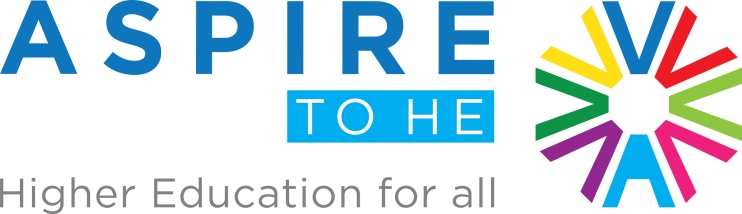 Outreach Hub Partnership Match-Funding Proposal FormPlease note: Before completing this form, please ensure you have read the Outreach Hub Partnership Match-Funding Proposal Guidance in detail, as it supports you in making the most informed application. 
Applications are now open for this funding.Project Sign offSend application to:
Tom Nicholls, Progression Officer at Aspire to HE - t.nicholls2@wlv.ac.uk Next steps: 
All proposals will be reviewed by the Outreach Hub Governance funding board, Chaired by Aspire to HE Deputy Chair, Michelle Shaw. For further detail please review Outreach Hub funding guidance.

Outcome of proposal:Project ContentProject ContentProject/Activity Title Location Key contact(s)/ Project Lead:Organisations website or links to current work What are the issues/barriers (affecting progression to Higher education of targeted young people or adults) that your project is looking to overcome?(Recommendation - no more than 400 words)Which priority areas does your project address? Please provide a brief explanation of why below. Projects should address one of the following partnership match funding priority areas;1. Young people in school or FE transition phases affected by Covid-19 (Y11, 12 &13)2.  HE access and progression of communities with lower HE participation including; Areas of lower HE participation or lower socioeconomic statusBAMEMature learners DisabledCare leaversCarersEstranged from their familiesGypsy, Roma and Traveller communitiesRefugeesChildren of military familiesWhite working classSummary of your proposed ProjectWho is it for, what is it – what content will be covered, where will it be, when will it happen?(Recommendation - no more than 500 words)Has your project already started? If so, please give a brief summary of what has happened so far in the project and how the match-funding will support the ongoing activity.(Recommendation - no more than 500 words)How will the project contribute to the Outcomes for the Outreach Hub? (Recommendation - no more than 200 words)
As per the guidance form: Please state how your project will address the following outcome(s); reduce the gap in higher education participation between the most and least represented groupssupport young people or adults to make well-informed decisions about their future education support effective and impactful local collaboration by higher education providers working together with schools, colleges, employers and other partners including charities Contribute to a stronger evidence base around ‘what works’ in higher education outreach and strengthen evaluation practice in the sector.Project LogisticsProject LogisticsTimeline for Delivery (i.e. when is this going to happen?) State the month(s) of delivery or exact date(s) if you have it.  Delivery covered by the Outreach Hub match-funding has to happen by July 2022. How will you evaluate and monitor your project to measure the impact and successfully record your interventions? Please note that Aspire to HE may be able to support you with this. Please refer to the guidance. How will you ensure you get value for money within this project?Total cost of project:Total Outreach Hub funding required:Please note that projects are limited up to a maximum of £25,000 of Aspire to HE match-funding per proposal.What match-funding will you provide & how is your match-funding sourced?N.B. This will need to be 100% matched but doesn’t have to be a complete cash match, it can also include resources, staff time etc.Breakdown of budget for project:N.B more information about what Uni Connect funding can and cannot be spent on can be found within the Guidance. Please state:(1) Who will be responsible for the logistics in the build up to the project and doing the planning and organising? (2) Who will be managing the project?  
(1)(2)By signing the proposal, I am applying for the above funding, I am confident that I can deliver the activity, and that I have read the guidance 2022.By signing the proposal, I am applying for the above funding, I am confident that I can deliver the activity, and that I have read the guidance 2022.Name:  
Date of Proposal:Signature
Outcome of proposal:Signed:Date: